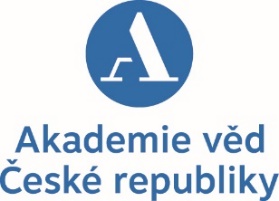 Komise pro životní prostředíAkademie věd ČR aÚřad vlády České republiky 
Odbor pro udržitelný rozvoj(Výbor pro krajinu, vodu a biodiverzitu při Radě vlády pro udržitelný rozvoj)si Vás dovolují pozvat naodborný pracovní seminářPOSTOJ VEŘEJNOSTI KE STAVU NAŠÍ KRAJINYčtvrtek 29. 3. 2018, 10:00–16:00 hod. sál 206, II. patro Akademie věd ČR, Národní 3, Praha 1Debata o významu krajiny, přírody, o významu lesů v České republice nepochybně probíhá, ale s ohledem na vážnost problému je poměrně nedostatečná. Různí lidé k němu přistupují s rozdílnou motivací. Některé vedou etická hlediska, jiní se na věc dívají více z existenčních důvodů. Většina lidí však považuje krajinu a její složky za součást svého života, chtějí ji navštěvovat a obdivovat. Má být příroda ve své formě a obsahu bohatá, rozmanitá, nebo monotónní, přehledná, dobře pochopitelná 
a uchopitelná? Lidé mají přirozenou potřebu se zároveň začleňovat do přírody, ale současně se z ní i vyčleňovat. PROGRAM 9:30	Registrace10:00	Lesy jsou pro každého – ale pro každého trochu jinak!(PhDr. Ivan Rynda, Univerzita Karlova, Fakultahumanitních studií, vedoucí katedry sociální a kulturní ekologie)12:00	Přestávka13:00	Česká příroda a krajina očima veřejnosti: závěry dostupných reprezentativních výzkumů	(PhDr. Jan Krajhanzl, Ph.D., Masarykova univerzita, Brno, Fakulta sociálních studií, Katedra environmentálních studií)15:00	Diskuse15:30	Shrnutí a závěr Těšíme se na vaši účast!MUDr. Radim Šrám, DrSc. předseda Komise pro životní prostředí AV ČR(tel.: 241 062 596, e-mail: sram@biomed.cas.cz)Ing. Vladimír Dolejský, Ph.D.předseda Výboru pro krajinu, vodu a biodiverzitu(tel.: 267 122 495, e-mail: vladimir.dolejsky@mzp.cz)Vyřizuje: Irena Vítková, Odbor popularizace vědy 
	a marketingu, SSČ AV ČR, tel.: 221 403 289, 775 269 169, 
	e-mail: vitkova@ssc.cas.cz 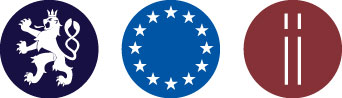 Úřad vlády České republiky
Odbor pro udržitelný rozvoj